Проект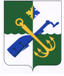 АДМИНИСТРАЦИЯ МУНИЦИПАЛЬНОГО ОБРАЗОВАНИЯ«ПОДПОРОЖСКИЙ МУНИЦИПАЛЬНЫЙ РАЙОНЛЕНИНГРАДСКОЙ ОБЛАСТИ»ПОСТАНОВЛЕНИЕот ____ ___________ 2023 года                                                               № _______г. ПодпорожьеОб утверждении Административного регламента предоставления муниципальной услуги «Принятие решений о подготовке документации по планировке территории, подготовка которой осуществляется для размещения объектов, указанных в частях 5 - 5.2 статьи 45 Градостроительного кодекса Российской Федерации, в части проектов межевания территории в границах одного элемента планировочной структуры, застроенного многоквартирными домами, документации по планировке территории для размещения линейных объектов в границах одного поселения, на основании решений органов местного самоуправления на территории муниципального образования «Подпорожское городское поселение Подпорожского муниципального района Ленинградской области» и муниципального образования «Винницкое сельское поселение Подпорожского муниципального района Ленинградской области» В соответствии с Федеральным законом от 27 июля 2010 года № 210-ФЗ «Об организации предоставления государственных и муниципальных услуг», постановлением Администрации муниципального образования «Подпорожский муниципальный район Ленинградской области» от 10 августа 2015 года № 1347 «О разработке и утверждении административных регламентов предоставления муниципальных услуг Администрацией муниципального образования «Подпорожский муниципальный район Ленинградской области», ПОСТАНОВЛЯЮ: 1. Утвердить Административный регламент предоставления муниципальной услуги «Принятие решений о подготовке документации по планировке территории, подготовка которой осуществляется для размещения объектов, указанных в частях 5 - 5.2 статьи 45 Градостроительного кодекса Российской Федерации, в части проектов межевания территории в границах одного элемента планировочной структуры, застроенного многоквартирными домами, документации по планировке территории для размещения линейных объектов в границах одного поселения, на основании решений органов местного самоуправления на территории муниципального образования «Подпорожское городское поселение Подпорожского муниципального района Ленинградской области» и муниципального образования «Винницкое сельское поселение Подпорожского муниципального района Ленинградской области» согласно приложению к настоящему постановлению.2. Отделу градостроительной деятельности Администрации муниципального образования «Подпорожский муниципальный район Ленинградской области» предоставлять муниципальную услугу «Принятие решений о подготовке документации по планировке территории, подготовка которой осуществляется для размещения объектов, указанных в частях 5 - 5.2 статьи 45 Градостроительного кодекса Российской Федерации, в части проектов межевания территории в границах одного элемента планировочной структуры, застроенного многоквартирными домами, документации по планировке территории для размещения линейных объектов в границах одного поселения, на основании решений органов местного самоуправления на территории муниципального образования «Подпорожское городское поселение Подпорожского муниципального района Ленинградской области» и муниципального образования «Винницкое сельское поселение Подпорожского муниципального района Ленинградской области» в соответствии с утвержденным административным регламентом.3.  Контроль над исполнением настоящего постановления возложить на начальника отдела градостроительной деятельности Администрации муниципального образования «Подпорожский муниципальный район Ленинградской области» Косцову А.В.Глава Администрации                                                                                       А.С. КялинУТВЕРЖДЕНпостановлением Администрации МО «Подпорожский муниципальный район»от ___ ________ 2023 года № _______(приложение)Административный регламентпо предоставлению муниципальной услуги «Принятие решений о подготовке документации по планировке территории, подготовка которой осуществляется для размещения объектов, указанных в частях 5 - 5.2 статьи 45 Градостроительного кодекса Российской Федерации, в части проектов межевания территории в границах одного элемента планировочной структуры, застроенного многоквартирными домами, документации по планировке территории для размещения линейных объектов в границах одного поселения, на основании решений органов местного самоуправления на территории муниципального образования «Подпорожское городское поселение Подпорожского муниципального района Ленинградской области» и муниципального образования «Винницкое сельское поселение Подпорожского муниципального района Ленинградской области»1. Общие положения1.1. Настоящий регламент устанавливает порядок и стандарт предоставления муниципальной услуги по принятию решений о подготовке документации по планировке территории, подготовка которой осуществляется для размещения объектов, указанных в частях 5 - 5.2 статьи 45 Градостроительного кодекса Российской Федерации,   в части проектов межевания территории в границах одного элемента планировочной структуры, застроенного многоквартирными домами, документации по планировке территории для размещения линейных объектов в границах одного поселения, на основании решений органов местного самоуправления на территории муниципального образования «Подпорожское городское поселение Подпорожского муниципального района Ленинградской области» и муниципального образования «Винницкое сельское поселение Подпорожского муниципального района Ленинградской области» устанавливает порядок и стандарт предоставления муниципальной услуги.1.2. Заявителями для получения муниципальной услуги являются юридические и физические лица, за исключением государственных органов и их территориальных органов, органов государственных внебюджетных фондов и их территориальных органов, органов местного самоуправления (далее - Заявитель).От имени заявителей имеют право выступать лица, являющиеся представителями заявителя в силу закона или действующие на основании доверенности, оформленной в письменной форме.Муниципальная услуга не предоставляется лицам, указанным в части 1.1 статьи 45 Градостроительного кодекса Российской Федерации, решения о подготовке документации по планировке территории которыми принимаются самостоятельно.Муниципальная услуга не предоставляется в случае подготовки документации по планировке территории в отношении территорий исторических поселений федерального и регионального значения.1.3. Информация о месте нахождения Администрации муниципального образования «Подпорожский муниципальный район Ленинградской области» (далее – ОМСУ, Администрация), предоставляющей муниципальную услугу, графиках работы, контактных телефонах и т.д. (далее - сведения информационного характера) размещается:- в помещениях Государственного бюджетного учреждения Ленинградской области "Многофункциональный центр предоставления государственных и муниципальных услуг" (далее - МФЦ);- на сайте МФЦ http://mfc47.ru/;- на стенде в помещении Администрации;- на сайте администрации https://podadm.ru/;- на портале государственных и муниципальных услуг Ленинградской области www.gu.lenobl.ru;- в государственной информационной системе «Реестр государственных и муниципальных услуг (функций) Ленинградской области» (далее - Реестр).2. Стандарт предоставления муниципальной услуги2.1. Полное наименование муниципальной услуги: Муниципальная услуга «Принятие решений о подготовке документации по планировке территории, подготовка которой осуществляется для размещения объектов, указанных в частях 5 - 5.2 статьи 45 Градостроительного кодекса Российской Федерации, в части проектов межевания территории в границах одного элемента планировочной структуры, застроенного многоквартирными домами, документации по планировке территории для размещения линейных объектов в границах одного поселения, на основании решений органов местного самоуправления на территории муниципального образования «Подпорожское городское поселение Подпорожского муниципального района Ленинградской области» и муниципального образования «Винницкое сельское поселение Подпорожского муниципального района Ленинградской области».Сокращенное наименование муниципальной услуги: муниципальная услуга по принятию решений о подготовке документации по планировке территории.2.2. Муниципальную услугу предоставляет Администрация МО «Подпорожский муниципальный район», посредством структурного подразделения Администрации, ответственного за предоставление муниципальной услуги – отдел градостроительной деятельности Администрации. В предоставлении муниципальной услуги участвуют:- Государственное бюджетное учреждение Ленинградской области «Многофункциональный центр предоставления государственных и муниципальных услуг»;- Управление Федеральной налоговой службы по Ленинградской области;- Управление Федеральной службы государственной регистрации, кадастра и картографии по Ленинградской области.Заявление о предоставлении муниципальной услуги с комплектом документов принимается:1) при личной явке:в Администрации;в филиалах, отделах, удаленных рабочих местах ГБУ ЛО «МФЦ» 
(при наличии соглашения);2) без личной явки:в электронной форме через личный кабинет заявителя на ПГУ ЛО/ЕПГУ (при технической реализации).Заявитель может записаться на прием для подачи заявления 
о предоставлении услуги следующими способами:1) посредством ПГУ ЛО/ЕПГУ - в Администрацию, МФЦ;2) посредством сайта ОМСУ, МФЦ (при технической реализации) - 
в Администрацию, МФЦ;3) по телефону - в Администрацию, МФЦ.Для записи заявитель выбирает любую свободную для приема дату и время в пределах установленного в Администрации или МФЦ графика приема заявителей.2.2.1. В целях предоставления муниципальной услуги установление личности заявителя может осуществляться в ходе личного приема посредством предъявления паспорта гражданина Российской Федерации либо иного документа, удостоверяющего личность, в соответствии с законодательством Российской Федерации или посредством идентификации и аутентификации в Администрации/ ГБУ ЛО "МФЦ" с использованием информационных технологий, указанных в частях 10 и 11 статьи 7 Федерального закона от 27.07.2010 N 210-ФЗ "Об организации предоставления государственных и муниципальных услуг".2.2.2. При предоставлении муниципальной услуги в электронной форме идентификация и аутентификация могут осуществляться посредством:1) единой системы идентификации и аутентификации или иных государственных информационных систем, если такие государственные информационные системы в установленном Правительством Российской Федерации порядке обеспечивают взаимодействие с единой системой идентификации и аутентификации, при условии совпадения сведений 
о физическом лице в указанных информационных системах;2) единой системы идентификации и аутентификации и единой информационной системы персональных данных, обеспечивающей обработку, включая сбор и хранение, биометрических персональных данных, их проверку и передачу информации о степени их соответствия предоставленным биометрическим персональным данным физического лица.2.3. Результатом предоставления муниципальной услуги являются:1) Решение о подготовке документации по планировке территории и утверждении задания на подготовку документации по планировке территории, схемы границ территории, в отношении которой будет осуществляться подготовка документации по планировке территории, и задания на выполнение инженерных изысканий (задание на выполнение инженерных изысканий утверждается в случаях, при которых для подготовки документации по планировке территории требуется выполнение инженерных изысканий в соответствии с Правилами выполнения инженерных изысканий, необходимых для подготовки документации по планировке территории, утвержденными постановлением Правительства Российской Федерации от 31 марта 2017 года № 402);2) решение об отказе в предоставлении услуги.Результат предоставления муниципальной услуги предоставляется:1) при личной явке:в Администрации;в филиалах, отделах, удаленных рабочих местах ГБУ ЛО «МФЦ»;2) без личной явки:почтовым отправлением;на адрес электронной почтыпосредством ПГУ ЛО/ЕПГУ (при технической реализации).2.4. Срок предоставления муниципальной услуги (отказа в предоставлении муниципальной услуги) составляет 15 рабочих дня со дня регистрации заявления о предоставлении муниципальной услуги.2.5. Правовые основания для предоставления муниципальной услуги:1) Градостроительный кодекс Российской Федерации;2) Постановление Правительства РФ от 31 марта 2017 года № 402 «Об утверждении Правил выполнения инженерных изысканий, необходимых для подготовки документации по планировке территории, перечня видов инженерных изысканий, необходимых для подготовки документации по планировке территории, и о внесении изменений в постановление Правительства Российской Федерации от 19 января 2006 года № 20»;3) Постановление Правительства РФ от 13 марта 2020 года № 279 «Об информационном обеспечении градостроительной деятельности» (вместе с «Правилами ведения государственных информационных систем обеспечения градостроительной деятельности», «Правилами предоставления сведений, документов, материалов, содержащихся в государственных информационных системах обеспечения градостроительной деятельности»);4) Постановление Правительства Ленинградской области от 18 августа 2021 года № 539 «Об утверждении Положения о государственной информационной системе обеспечения градостроительной деятельности Ленинградской области».2.6. Исчерпывающий перечень документов, необходимых в соответствии с законодательными или иными нормативными правовыми актами для предоставления муниципальной услуги, подлежащих представлению заявителем:1) заявление о предоставлении муниципальной услуги по форме согласно приложению 1 к настоящему регламенту;2) документы, удостоверяющие личность гражданина Российской Федерации, а также документы, удостоверяющие личность иностранного гражданина, лица без гражданства, включая вид на жительство и удостоверение беженца (представляются в случае обращения физического лица);3) доверенность в простой письменной форме, подтверждающая полномочия представителя действовать от имени заявителя при получении муниципальной услуги, а также документ, удостоверяющий личность представителя (представляется в случае, если от имени заявителя за предоставлением муниципальной услуги обращается его представитель;4) проект задания на выполнение инженерных изысканий для подготовки документации по планировке территории по примерной форме, согласно приложению 2 к настоящему Административному регламенту (представляется в случае, если необходимость выполнения инженерных изысканий предусмотрена постановлением Правительства Российской Федерации от 31 марта 2017 года № 402 «Об утверждении Правил выполнения инженерных изысканий, необходимых для подготовки документации по планировке территории, перечня видов инженерных изысканий, необходимых для подготовки документации по планировке территории, и о внесении изменений в постановление Правительства Российской Федерации от 19 января 2006 г. № 20»);5) пояснительная записка с обоснованием отсутствия необходимости выполнения инженерных изысканий либо отдельных видов инженерных изысканий (в случае если в соответствии с постановлением Правительства Российской Федерации от 31 марта 2017 года № 402 "Об утверждении Правил выполнения инженерных изысканий, необходимых для подготовки документации по планировке территории, перечня видов инженерных изысканий, необходимых для подготовки документации по планировке территории, и о внесении изменений в постановление Правительства Российской Федерации от 19 января 2006 г. № 20" необходимость выполнения инженерных изысканий либо отдельных видов инженерных изысканий для подготовки документации по планировке территории отсутствует);6) графическая схема границ территории, в отношении которой будет осуществляться подготовка документации по планировке территории, подготовленная в соответствии с требованием части 1 статьи 41.1 Градостроительного кодекса РФ, предусматривающей, что подготовка документации по планировке территории осуществляется в отношении выделяемых проектом планировки территории одного или нескольких смежных элементов планировочной структуры, определенных правилами землепользования и застройки территориальных зон и(или) установленных схемами территориального планирования муниципальных районов, генеральными планами поселений, городских округов функциональных зон;7) технические условия на подключение к инженерным сетям (в случае разработки документации по планировке территории применительно к линейным объектам);8) схема прохождения трассы линейного объекта в масштабе, позволяющем обеспечить читаемость и наглядность отображаемой информации (в случае подготовки документации, предусматривающей размещение линейного объекта), выполненная в системе координат, используемой для ведения Единого государственного реестра недвижимости.2.6.1. Требования к документам, указанным в пункте 2.6:а) документы в электронном виде должны быть отсканированы с соблюдением следующих требований: многостраничный pdf, расширением не менее 150 dpi, обеспечивающим сохранение всех аутентичных признаков подлинности.2.7. Исчерпывающий перечень документов (сведений), необходимых в соответствии с законодательными или иными нормативными правовыми актами для предоставления муниципальной услуги, находящихся в распоряжении государственных органов, органов местного самоуправления и подведомственных им организаций (за исключением организаций, оказывающих услуги, необходимые и обязательные для предоставления муниципальной услуги) и подлежащих представлению в рамках межведомственного информационного взаимодействия:Администрация в рамках межведомственного информационного взаимодействия для предоставления муниципальной услуги запрашивает следующие документы (сведения):1) выписку из Единого государственного реестра юридических лиц в случае, если заявителем является юридическое лицо;2) выписку из Единого государственного реестра индивидуальных предпринимателей, если заявителем является индивидуальный предприниматель;3) выписку из ЕГРН (сведения об основных характеристиках и зарегистрированных правах объекта недвижимости)4)  сведения, содержащихся в государственной информационной системе обеспечения градостроительной деятельности Ленинградской области применительно к территории, в отношении которой осуществляется подготовка документации по планировке территории, относящихся:-  к генеральному плану (функциональное зонирование),- к правилам землепользования и застройки поселения (территориальное зонирование и градостроительный регламент),- к утвержденной документации по планировке территории,- к принятым решениям органа местного самоуправления о подготовке документации по планировке территории (в случае если документация по планировке не утверждена).2.7.1. При предоставлении муниципальной услуги запрещается требовать от Заявителя:1) представления документов и информации или осуществления действий, представление или осуществление которых не предусмотрено нормативными правовыми актами, регулирующими отношения, возникающие в связи с предоставлением муниципальной услуги;2) представления документов и информации, которые находятся в распоряжении органов, предоставляющих государственные услуги, органов, предоставляющих муниципальные услуги, иных государственных органов, органов местного самоуправления либо подведомственных государственным органам или органам местного самоуправления организаций, участвующих в предоставлении государственной услуги, за исключением документов, включенных в определенный частью 6 статьи 7 Федерального закона № 210-ФЗ перечень документов. Заявитель вправе представить указанные документы и информацию в ОМСУ по собственной инициативе;3) осуществления действий, в том числе согласований, необходимых для получения муниципальной услуги и связанных с обращением в иные государственные органы, органы местного самоуправления, организации, за исключением получения услуг и получения документов и информации, представляемых в результате предоставления таких услуг, включенных в перечни, указанные в части 1 статьи 9 настоящего Федерального закона № 210-ФЗ;4) представления документов и информации, отсутствие и(или) недостоверность которых не указывались при первоначальном отказе в приеме документов, необходимых для предоставления муниципальной услуги, либо в предоставлении муниципальной услуги, за исключением следующих случаев:а) изменение требований нормативных правовых актов, касающихся предоставления муниципальной услуги, после первоначальной подачи заявления о предоставлении муниципальной услуги;б) наличие ошибок в заявлении о предоставлении муниципальной услуги и документах, поданных заявителем после первоначального отказа в приеме документов, необходимых для предоставления муниципальной услуги, либо в предоставлении муниципальной услуги и не включенных в представленный ранее комплект документов;в) истечение срока действия документов или изменение информации после первоначального отказа в приеме документов, необходимых для предоставления муниципальной услуги, либо в предоставлении муниципальной услуги;г) выявление документально подтвержденного факта (признаков) ошибочного или противоправного действия (бездействия) должностного лица органа, предоставляющего муниципальную услугу, муниципального служащего, работника многофункционального центра, работника организации, предусмотренной частью 1.1 статьи 16 Федерального закона № 210-ФЗ, при первоначальном отказе в приеме документов, необходимых для предоставления муниципальной услуги, либо в предоставлении муниципальной услуги, о чем в письменном виде за подписью руководителя органа, предоставляющего муниципальную услугу, руководителя многофункционального центра при первоначальном отказе в приеме документов, необходимых для предоставления муниципальной услуги, либо руководителя организации, предусмотренной частью 1.1 статьи 16 Федерального закона № 210-ФЗ, уведомляется заявитель, а также приносятся извинения за доставленные неудобства;5) представления на бумажном носителе документов и информации, электронные образы которых ранее были заверены в соответствии с пунктом 7.2 части 1 статьи 16 Федерального закона № 210-ФЗ, за исключением случаев, если нанесение отметок на такие документы либо их изъятие является необходимым условием предоставления муниципальной услуги, и иных случаев, установленных федеральными законами.2.7.2. При наступлении событий, являющихся основанием для предоставления муниципальной услуги, ОМСУ, предоставляющий муниципальную услугу, вправе:1) проводить мероприятия, направленные на подготовку результатов предоставления муниципальных услуг, в том числе направлять межведомственные запросы, получать на них ответы, после чего уведомлять заявителя о возможности подать запрос о предоставлении соответствующей услуги для немедленного получения результата предоставления такой услуги;2) при условии наличия запроса заявителя о предоставлении муниципальных услуг, в отношении которых у заявителя могут появиться основания для их предоставления ему в будущем, проводить мероприятия, направленные на формирование результата предоставления соответствующей услуги, в том числе направлять межведомственные запросы, получать на них ответы, формировать результат предоставления соответствующей услуги, а также предоставлять его заявителю с использованием ЕПГУ/ПГУ ЛО и уведомлять заявителя о проведенных мероприятиях.2.8. Основания для приостановления предоставления муниципальной услуги не предусмотрены.2.9. Основания для отказа в приеме документов, необходимых для предоставления муниципальной услуги, не предусмотрены.2.10. Основаниями для отказа в предоставлении муниципальной услуги являются:1) Заявление на получение услуги оформлено не в соответствии с административным регламентом:- несоответствие заявления о подготовке документации по планировке территории требованиям подпункта 1 пункта 2.6 настоящего регламента;- представление неполного комплекта документов, необходимых в соответствии с законодательными или иными нормативными правовыми актами для оказания услуги, подлежащих представлению заявителем:2) отсутствие документов, необходимых для принятия решения о подготовке документации по планировке территории, предусмотренных пунктом 2.6 настоящего регламента, либо несоответствие представленных документов требованиям, предусмотренным пунктами 2.6, 2.6.1 настоящего регламента;Представленные заявителем документы не отвечают требованиям, установленным административным регламентом:3) несоответствие проекта задания на выполнение инженерных изысканий для подготовки документации по планировке территории форме, утвержденной ОМСУ;4) несоответствие представленных документов документам территориального планирования, градостроительного зонирования, региональным и местным нормативам градостроительного проектирования Ленинградской области;5) документы, представленные заявителем, не поддаются прочтению;Представленные заявителем документы недействительны/указанные в заявлении сведения недостоверны:6) наличие в документах противоречивых сведений;Отсутствие права на предоставление муниципальной услуги:7) подготовка документации по планировке территории не предусмотрена законодательством о градостроительной деятельности;8)наличие у лица, направившего заявление, предусмотренного Градостроительным кодексом Российской Федерации, права самостоятельно принимать решение о подготовке документации по планировке территории;9) отнесение территории, в отношении которой планируется подготовка документации по планировке территории (за исключением случаев подготовки проекта межевания территории в виде отдельного документа), к территориям, в пределах которых не допускается строительство объектов капитального строительства;10) в документах территориального планирования отсутствуют сведения о размещении объектов регионального или местного значения, при этом отображение указанных объектов в документах территориального планирования предусмотрено в соответствии с законодательством Российской Федерации (в случае подготовки документации по планировке территории в целях размещения объектов регионального или местного значения);11) отсутствие утвержденных генерального плана и(или) правил землепользования и застройки применительно к территории, в отношении которой планируется подготовка документации по планировке территории (за исключением подготовки документации по планировке территории для размещения линейных объектов);12) наличие ранее принятого решения о подготовке документации по планировке территории в отношении территории (или части территории), указанной в заявлении о подготовке документации по планировке территории (за исключением решения о подготовке документации по планировке территории для размещения линейного объекта), срок действия которого не истек;13) заявление подано в орган местного самоуправления, в полномочия которых не входит предоставление услуги.2.11. Муниципальная услуга заявителям предоставляется бесплатно.2.12. Максимальный срок ожидания в очереди при подаче заявления о предоставлении муниципальной услуги и при получении результата предоставления муниципальной услуги составляет не более 15 минут.2.13. Срок регистрации заявления о предоставлении муниципальной услуги составляет:при личном обращении в Администрацию, - в день поступления заявления;при направлении запроса на бумажном носителе из МФЦ в Администрацию – 1 рабочий день с момента поступления запроса в Администрацию;при направлении запроса в форме электронного документа посредством ЕПГУ или ПГУ ЛО (при наличии технической возможности) - в день поступления запроса на ЕПГУ или ПГУ ЛО или на следующий рабочий день (в случае направления документов в нерабочее время, в выходные, праздничные дни).2.14. Требования к помещениям, в которых предоставляется муниципальная услуга, к залу ожидания, местам для заполнения запросов о предоставлении муниципальной услуги, информационным стендам с образцами их заполнения и перечнем документов, необходимых для предоставления муниципальной услуги.2.14.1. Предоставление муниципальной услуги осуществляется в специально выделенных для этих целей помещениях Администрации или в МФЦ.2.14.2. Наличие на территории, прилегающей к зданию, не менее 10 процентов мест (но не менее одного места) для парковки специальных автотранспортных средств инвалидов, которые не должны занимать иные транспортные средства. Инвалиды пользуются местами для парковки специальных транспортных средств бесплатно. На территории, прилегающей к зданию, в котором размещен МФЦ, располагается бесплатная парковка для автомобильного транспорта посетителей, в том числе предусматривающая места для специальных автотранспортных средств инвалидов.2.14.3. Помещения размещаются преимущественно на нижних, предпочтительнее на первых, этажах здания с предоставлением доступа в помещение инвалидам.2.14.4. Здание (помещение) оборудуется информационной табличкой (вывеской), содержащей наименование Администрации, МФЦ, а также информацию о режиме его работы.2.14.5. Вход в здание (помещение) и выход из него оборудуются лестницами с поручнями и пандусами для передвижения детских и инвалидных колясок.2.14.6. В помещении организуется бесплатный туалет для посетителей, в том числе туалет, предназначенный для инвалидов.2.14.7. При необходимости инвалиду предоставляется помощник из числа работников Администрации или работников МФЦ для преодоления барьеров, возникающих при предоставлении услуги наравне с другими гражданами.2.14.8. Вход в помещение и места ожидания оборудуются кнопками, а также содержат информацию о контактных номерах телефонов для вызова работника, ответственного за сопровождение инвалида.2.14.9. Дублирование необходимой для инвалидов звуковой и зрительной информации, а также надписей, знаков и иной текстовой и графической информации знаками, выполненными рельефно-точечным шрифтом Брайля, допуск сурдопереводчика и тифлосурдопереводчика.2.14.10. Оборудование мест повышенного удобства с дополнительным местом для собаки-поводыря и устройств для передвижения инвалида (костылей, ходунков).2.14.11. Характеристики помещений приема и выдачи документов в части объемно-планировочных и конструктивных решений, освещения, пожарной безопасности, инженерного оборудования должны соответствовать требованиям нормативных документов, действующих на территории Российской Федерации.2.14.12. Помещения приема и выдачи документов должны предусматривать места для ожидания, информирования и приема заявителей.2.14.13. Места ожидания и места для информирования оборудуются стульями, кресельными секциями, скамьями и столами (стойками) для оформления документов с размещением на них бланков документов, необходимых для получения муниципальной услуги, канцелярских принадлежностей, а также информационными стендами, содержащими актуальную и исчерпывающую информацию, необходимую для получения муниципальной услуги, и информацию о часах приема заявлений.2.14.14. Места для проведения личного приема заявителей оборудуются столами, стульями, обеспечиваются канцелярскими принадлежностями для написания письменных обращений.2.15. Показатели доступности и качества муниципальной услуги.2.15.1. Показатели доступности и качества муниципальной услуги (общие, применимые в отношении всех заявителей):1) транспортная доступность к месту предоставления муниципальной услуги;2) наличие указателей, обеспечивающих беспрепятственный доступ к помещениям, в которых предоставляется услуга;3) возможность получения полной и достоверной информации о муниципальной услуге в МФЦ, при личной явке в Администрацию, по телефону Администрации, на официальном сайте Администрации;4) предоставление муниципальной услуги любым доступным способом, предусмотренным действующим законодательством;5) обеспечение для заявителя возможности получения информации о ходе и результате предоставлении муниципальной услуги в Администрации;2.15.2. Показатели доступности муниципальной услуги (специальные, применимые в отношении инвалидов):1) наличие инфраструктуры, указанной в пункте 2.14;2) исполнение требований доступности услуг для инвалидов;3) обеспечение беспрепятственного доступа инвалидов к помещениям, в которых предоставляется муниципальная услуга.2.15.3 Показателями качества муниципальной услуги являются:1) соблюдение срока предоставления муниципальной услуги;2) соблюдение времени ожидания в очереди при подаче запроса и получении результата;3) осуществление не более одного обращения заявителя в Администрацию при подаче документов на получение муниципальной услуги;4) отсутствие жалоб на действия или бездействие работников Администрации.2.16. Получения услуг и согласований, которые являются необходимыми и обязательными для предоставления муниципальной услуги, не требуется.2.17. Иные требования, в том числе учитывающие особенности предоставления муниципальной услуги по экстерриториальному принципу (в случае, если муниципальная услуга предоставляется по экстерриториальному принципу) и особенности предоставления муниципальной услуги в электронной форме. 2.17.1. Предоставление услуги по экстерриториальному принципу не предусмотрено.2.17.2. Предоставление муниципальной услуги в электронной форме осуществляется при технической реализации услуги посредством ПГУ ЛО и/или ЕПГУ.3. Состав, последовательность и сроки выполнения административных процедур, требования к порядку их выполнения, в том числе особенности выполнения административных процедур в электронной форме, а также особенности выполнения административных процедур в многофункциональных центрах3.1. Состав, последовательность и сроки выполнения административных процедур, требования к порядку их выполнения.3.1.1. Предоставление муниципальной услуги включает в себя следующие административные процедуры:а) прием и регистрация заявления о предоставлении муниципальной услуги - 1 рабочий день;б) рассмотрение заявления и документов о предоставлении муниципальной услуги – не более 11 рабочих дней;в) принятие решения о предоставлении муниципальной услуги или об отказе в предоставлении муниципальной услуги - не более 2 рабочих дней;г) выдача (направление) результата предоставления муниципальной услуги - 1 рабочий день.3.1.2. Прием и регистрация заявления о предоставлении муниципальной услуги.1) Основание для начала исполнения административной процедуры: поступление заявления непосредственно в Администрацию или через МФЦ с комплектом документов, указанных в пункте 2.6 настоящего регламента.2) Содержание административного действия (административных действий), продолжительность и(или) максимальный срок его выполнения: работник Администрации, наделенный в соответствии с должностным регламентом, должностной инструкцией функциями по выполнению данной административной процедуры (далее - ответственный за делопроизводство) принимает представленные (направленные) заявителем заявление и документы и осуществляет регистрацию заявления в установленном порядке. Регистрация документов, поступивших до 15 часов, осуществляется в день поступления, документы, поступившие после 15 часов, регистрируются датой следующего рабочего дня. Срок выполнения административного действия - 1 рабочий день.3) Лицом, ответственным за выполнение административного действия, является работник Администрации, наделенный в соответствии с должностным регламентом, должностной инструкцией функциями по выполнению данной административной процедуры.4) Выполнение административной процедуры не предполагает принятие решений.5) Результатом выполнения административной процедуры является регистрация заявления о предоставлении муниципальной услуги и его передача для рассмотрения работнику Администрации, ответственному за рассмотрение документов и формирование проекта решения.Фиксация результата административной процедуры производится в порядке, установленном муниципальным правовым актом.3.1.3. Рассмотрение заявления о предоставлении муниципальной услуги и прилагаемых к нему документов.3.1.3.1. Основание для начала административной процедуры: прием заявления и документов работником Администрации, ответственным за рассмотрение документов и формирование проекта решения.3.1.3.2. Содержание административного действия, продолжительность и(или) максимальный срок его (их) выполнения:действие: проверка документов на комплектность и достоверность, проверка сведений, содержащихся в представленных заявлении и документах, в целях оценки их соответствия требованиям и условиям на получение муниципальной услуги;действие: сбор документов/сведений, предусмотренных пунктом 2.7 административного регламента с использованием системы межведомственного информационного взаимодействия.Срок подготовки и направления ответа на межведомственный запрос: в электронной форме с использованием системы межведомственного электронного взаимодействия - не более 48 часов, при осуществлении межведомственного информационного взаимодействия на бумажном носителе - не более 5 рабочих дней со дня его поступления в орган или организацию, предоставляющие документ и информацию;3 действие: формирование проекта решения по итогам рассмотрения заявления и документов.Общий срок выполнения административных действий: не более 11 рабочих дней.3.1.3.3. Лицо, ответственное за выполнение административной процедуры: работник Администрации, ответственный за рассмотрение документов и формирование проекта решения.3.1.3.4. Критерии принятия решения: наличие/отсутствие оснований для отказа в предоставлении муниципальной услуги, перечисленных в пункте 2.10 административного регламента.3.1.3.5. Результат выполнения административной процедуры:- проект решения о подготовке документации по планировке территории утверждении задания на подготовку документации по планировке территории, схемы границ территории, в отношении которой будет осуществляться подготовка документации по планировке территории, и задания на выполнение инженерных изысканий;- проект решения об отказе в предоставлении муниципальной услуги.3.1.4. Принятие решения о предоставлении муниципальной услуги или об отказе в предоставлении муниципальной услуги.3.1.4.1. Основание для начала административной процедуры: поступление проекта решения должностному лицу, ответственному за принятие решения о предоставлении муниципальной услуги.3.1.4.2. Содержание административного действия (административных действий), продолжительность и (или) максимальный срок его (их) выполнения: рассмотрение проекта решения, а также заявления и документов о предоставлении муниципальной услуги в течение не более 2 рабочих дней с даты окончания второй административной процедуры.3.1.4.3. Лицо, ответственное за выполнение административной процедуры: должностное лицо Администрации, ответственное за принятие и подписание соответствующего решения. 3.1.4.4. Критерии принятия решения: соответствие заявления и документов требованиям действующего законодательства, наличие/отсутствие у заявителя права на получение муниципальной услуги.3.1.4.5. Результат выполнения административной процедуры: подписание решения о подготовке документации по планировке территории утверждении задания на подготовку документации по планировке территории, схемы границ территории, в отношении которой будет осуществляться подготовка документации по планировке территории, и задания на выполнение инженерных изысканий либо подписание решения об отказе в предоставлении муниципальной услуги.3.1.5. Выдача (направление) результата предоставления муниципальной услуги.3.1.5.1. Основание для начала административной процедуры: подписание соответствующего результата предоставления муниципальной услуги.3.1.5.2. Содержание административного действия, продолжительность и(или) максимальный срок его выполнения: работник Администрации, ответственный за делопроизводство, течение 1 дня с даты окончания третьей административной процедуры направляет заявителю результат предоставления муниципальной услуги способом, указанным в заявлении.В случае указания в качестве способа получения результата предоставления муниципальной услуги: направление в электронной форме в личный кабинет на ПГУ ЛО/ЕПГУ, результат, при наличии технической возможности.3.1.5.3. Лицо, ответственное за выполнение административной процедуры: работник Администрации, ответственный за делопроизводство.3.1.5.4. Результат выполнения административной процедуры: направление заявителю результата предоставления муниципальной услуги способом, указанным в заявлении.3.2. Особенности выполнения административных процедур в электронной форме.3.2.1. Предоставление муниципальной услуги на ЕПГУ и ПГУ ЛО осуществляется в соответствии с Федеральным законом № 210-ФЗ, Федеральным законом от 27.07.2006 № 149-ФЗ "Об информации, информационных технологиях и о защите информации", постановлением Правительства Российской Федерации от 25.06.2012 № 634 "О видах электронной подписи, использование которых допускается при обращении за получением государственных и муниципальных услуг".3.2.2. Для получения муниципальной услуги через ЕПГУ или через ПГУ ЛО заявителю необходимо предварительно пройти процесс регистрации в Единой системе идентификации и аутентификации (далее - ЕСИА).3.2.3. Муниципальная услуга может быть получена через ПГУ ЛО либо через ЕПГУ без личной явки на прием в Администрацию.3.2.4. Для подачи заявления через ЕПГУ или через ПГУ ЛО заявитель должен выполнить следующие действия:пройти идентификацию и аутентификацию в ЕСИА;в личном кабинете на ЕПГУ или на ПГУ ЛО заполнить в электронной форме заявление на оказание муниципальной услуги;приложить к заявлению электронные документы и направить пакет электронных документов в Администрацию посредством функционала ЕПГУ или ПГУ ЛО.3.2.5. В результате направления пакета электронных документов посредством ПГУ ЛО либо через ЕПГУ автоматизированной информационной системой межведомственного электронного взаимодействия Ленинградской области (далее - АИС "Межвед ЛО") производится автоматическая регистрация поступившего пакета электронных документов и присвоение пакету уникального номера дела. Номер дела доступен заявителю в личном кабинете ПГУ ЛО и(или) ЕПГУ.3.2.6. При предоставлении муниципальной услуги через ПГУ ЛО либо через ЕПГУ должностное лицо Администрации выполняет следующие действия:- формирует проект решения на основании документов, поступивших через ПГУ ЛО либо через ЕПГУ, а также документов (сведений), поступивших посредством межведомственного взаимодействия, и передает должностному лицу, наделенному функциями по принятию решения;- после рассмотрения документов и принятия решения о предоставлении муниципальной услуги (отказе в предоставлении муниципальной услуги) заполняет предусмотренные в АИС "Межвед ЛО" формы о принятом решении и переводит дело в архив АИС "Межвед ЛО";- уведомляет заявителя о принятом решении с помощью указанных в заявлении средств связи, затем направляет документ способом, указанным в заявлении: в МФЦ (при наличии технической возможности) либо направляет электронный документ, подписанный усиленной квалифицированной электронной подписью должностного лица, принявшего решение, в личный кабинет ПГУ ЛО или ЕПГУ.3.2.7. В случае поступления всех документов, указанных в пункте 2.6 настоящего административного регламента, в форме электронных документов (электронных образов документов), днем обращения за предоставлением муниципальной услуги считается дата регистрации приема документов на ПГУ ЛО или ЕПГУ.Информирование заявителя о ходе и результате предоставления муниципальной услуги осуществляется в электронной форме через личный кабинет заявителя, расположенный на ПГУ ЛО либо на ЕПГУ.3.2.8. Администрация при поступлении документов от заявителя посредством ПГУ ЛО или ЕПГУ по требованию заявителя направляет результат предоставления услуги в форме электронного документа, подписанного усиленной квалифицированной электронной подписью должностного лица, принявшего решение (в этом случае заявитель при подаче заявления на предоставление услуги отмечает в соответствующем поле такую необходимость).Выдача (направление) электронных документов, являющихся результатом предоставления муниципальной услуги, заявителю осуществляется в день регистрации результата предоставления муниципальной услуги в Администрации.3.3. Порядок исправления допущенных опечаток и ошибок в выданных в результате предоставления муниципальной услуги документах.3.3.1. В случае если в выданных в результате предоставления муниципальной услуги документах допущены опечатки и ошибки, то заявитель вправе представить в Администрацию/МФЦ непосредственно, направить почтовым отправлением, посредством ЕПГУ подписанное заявителем или оформленное в форме электронного документа и подписанное усиленной квалифицированной электронной подписью заявление в произвольной форме о необходимости исправления допущенных опечаток и(или) ошибок с изложением сути допущенных опечаток и(или) ошибок и приложением копии документа, содержащего опечатки и(или) ошибки.3.3.2. В течение 3 (трех) рабочих дней со дня регистрации заявления об исправлении опечаток и(или) ошибок в выданных в результате предоставления муниципальной услуги документах ответственный специалист Администрации устанавливает наличие опечатки (ошибки) и оформляет результат предоставления муниципальной услуги (документ) с исправленными опечатками (ошибками) или направляет заявителю уведомление с обоснованным отказом в оформлении документа с исправленными опечатками (ошибками). Результат предоставления муниципальной услуги (документ) Администрация направляет способом, указанным в заявлении о необходимости исправления допущенных опечаток и(или) ошибок.3.4. Особенности выполнения административных процедур в многофункциональных центрах.3.4.1. Предоставление муниципальной услуги посредством МФЦ осуществляется в подразделениях ГБУ ЛО «МФЦ» при наличии вступившего в силу соглашения о взаимодействии между ГБУ ЛО «МФЦ» и ОМСУ. 3.4.2. В случае подачи документов в ОМСУ посредством МФЦ специалист МФЦ, осуществляющий прием документов, представленных для получения муниципальной услуги, выполняет следующие действия:а) удостоверяет личность заявителя или личность и полномочия законного представителя заявителя – в случае обращения физического лица;удостоверяет личность и полномочия представителя юридического лица или индивидуального предпринимателя – в случае обращения юридического лица или индивидуального предпринимателя;б) определяет предмет обращения;в) проводит проверку правильности заполнения обращения;г) проводит проверку укомплектованности пакета документов;д) осуществляет сканирование представленных документов, формирует электронное дело, все документы которого связываются единым уникальным идентификационным кодом, позволяющим установить принадлежность документов конкретному заявителю и виду обращения за муниципальной услугой;е) заверяет каждый документ дела своей электронной подписью (далее – ЭП);ж) направляет копии документов и реестр документов в ОМСУ:- в электронной форме (в составе пакетов электронных дел) в день обращения заявителя в МФЦ;- на бумажных носителях (в случае необходимости обязательного представления оригиналов документов) – в течение 3 рабочих дней со дня обращения заявителя в МФЦ посредством курьерской связи с составлением описи передаваемых документов, с указанием даты, количества листов, фамилии, должности и подписанные уполномоченным специалистом МФЦ.По окончании приема документов специалист МФЦ выдает заявителю расписку в приеме документов.3.4.3. При указании заявителем места получения ответа (результата предоставления муниципальной услуги) посредством МФЦ должностное лицо ОМСУ, ответственное за выполнение административной процедуры, передает специалисту МФЦ для передачи в соответствующий МФЦ результат предоставления услуги для его последующей выдачи заявителю:- в электронном виде в течение 1 рабочего дня со дня принятия решения о предоставлении (отказе в предоставлении) муниципальной услуги заявителю;- на бумажном носителе – в срок не более 3 рабочих дней со дня принятия решения о предоставлении (отказе в предоставлении) муниципальной услуги заявителю.Специалист МФЦ, ответственный за выдачу документов, полученных от ОМСУ по результатам рассмотрения представленных заявителем документов, не позднее двух дней с даты их получения от ОМСУ сообщает заявителю о принятом решении по телефону (с записью даты и времени телефонного звонка или посредством смс-информирования), а также о возможности получения документов в МФЦ.3.4.4. При вводе безбумажного электронного документооборота административные процедуры регламентируются нормативным правовым актом Ленинградской области, устанавливающим порядок электронного (безбумажного) документооборота в сфере муниципальных услуг.4. Формы контроля за исполнением административного регламентаПорядок осуществления текущего контроля за соблюдением и исполнением ответственными должностными лицами положений Административного регламента и иных нормативных правовых актов, устанавливающих требования к предоставлению муниципальной услуги, а также принятием решений ответственными лицами.Текущий контроль осуществляется ответственными специалистами Администрации по каждой процедуре в соответствии с установленными настоящим административным регламентом содержанием действий и сроками их осуществления, а также путем проведения Главой Администрации (заместителем Главы Администрации, начальником отдела) проверок исполнения положений настоящего административного регламента, иных нормативных правовых актов.4.2. Порядок и периодичность осуществления плановых и внеплановых проверок полноты и качества предоставления муниципальной услуги.В целях осуществления контроля за полнотой и качеством предоставления муниципальной услуги проводятся плановые и внеплановые проверки.Плановые проверки предоставления муниципальной услуги проводятся не чаще одного раза в три года в соответствии с планом проведения проверок, утвержденным Главой Администрации.При проверке могут рассматриваться все вопросы, связанные с предоставлением муниципальной услуги (комплексные проверки), или отдельный вопрос, связанный с предоставлением муниципальной услуги (тематические проверки).Внеплановые проверки предоставления муниципальной услуги проводятся по обращениям физических, юридических лиц и индивидуальных предпринимателей, обращениям органов государственной власти, органов местного самоуправления, их должностных лиц, а также в целях проверки устранения нарушений, выявленных в ходе проведенной внеплановой проверки. Указанные обращения подлежат регистрации в день их поступления в системе электронного документооборота и делопроизводства Администрации.О проведении проверки издается правовой акт Администрации о проведении проверки исполнения административного регламента по предоставлению муниципальной услуги.По результатам проведения проверки составляется акт, в котором должны быть указаны документально подтвержденные факты нарушений, выявленные в ходе проверки, или отсутствие таковых, а также выводы, содержащие оценку полноты и качества предоставления муниципальной услуги и предложения по устранению выявленных при проверке нарушений. При проведении внеплановой проверки в акте отражаются результаты проверки фактов, изложенных в обращении, а также выводы и предложения по устранению выявленных при проверке нарушений.По результатам рассмотрения обращений дается письменный ответ.4.3. Ответственность должностных лиц за решения и действия (бездействие), принимаемые (осуществляемые) в ходе предоставления муниципальной услуги.Должностные лица, уполномоченные на выполнение административных действий, предусмотренных настоящим Административным регламентом, несут персональную ответственность за соблюдение требований действующих нормативных правовых актов, в том числе за соблюдение сроков выполнения административных действий, полноту их совершения, соблюдение принципов поведения с заявителями, сохранность документов.Глава Администрации несет персональную ответственность за обеспечение предоставления муниципальной услуги.Работники Администрации при предоставлении муниципальной услуги несут персональную ответственность:- за неисполнение или ненадлежащее исполнение административных процедур при предоставлении муниципальной услуги;- за действия (бездействие), влекущие нарушение прав и законных интересов физических или юридических лиц, индивидуальных предпринимателей.Должностные лица, виновные в неисполнении или ненадлежащем исполнении требований настоящего Административного регламента, привлекаются к ответственности в порядке, установленном действующим законодательством РФ.5. Досудебный (внесудебный) порядок обжалования решений и действий (бездействия) органа, предоставляющего муниципальную услугу, а также должностных лиц, муниципальных служащих.5.1. Заявители либо их представители имеют право на досудебное (внесудебное) обжалование решений и действий (бездействия), принятых (осуществляемых) в ходе предоставления муниципальной услуги.5.2. Предметом досудебного (внесудебного) обжалования заявителем решений и действий (бездействия) органа, предоставляющего муниципальную услугу, должностного лица органа, предоставляющего муниципальную услугу, либо муниципального служащего являются:1) нарушение срока регистрации запроса заявителя о предоставлении муниципальной услуги, запроса, указанного в статье 15.1 Федерального закона от 27 июля 2010 года № 210-ФЗ «Об организации предоставления государственных и муниципальных услуг»;2) нарушение срока предоставления муниципальной услуги.3) требование у заявителя документов или информации либо осуществления действий, представление или осуществление которых не предусмотрено нормативными правовыми актами Российской Федерации, нормативными правовыми актами Ленинградской области, муниципальными правовыми актами для предоставления муниципальной услуги;4) отказ в приеме документов, представление которых предусмотрено нормативными правовыми актами Российской Федерации, нормативными правовыми актами Ленинградской области, муниципальными правовыми актами для предоставления муниципальной услуги, у заявителя;5) отказ в предоставлении муниципальной услуги, если основания отказа не предусмотрены федеральными законами и принятыми в соответствии с ними иными нормативными правовыми актами Российской Федерации, законами и иными нормативными правовыми актами Ленинградской области, муниципальными правовыми актами;6) затребование с заявителя при предоставлении муниципальной услуги платы, не предусмотренной нормативными правовыми актами Российской Федерации, нормативными правовыми актами Ленинградской области, муниципальными правовыми актами;7) отказ органа, предоставляющего муниципальную услугу, должностного лица органа, предоставляющего муниципальную услугу в исправлении допущенных ими опечаток и ошибок в выданных в результате предоставления муниципальной услуги документах либо нарушение установленного срока таких исправлений;8) нарушение срока или порядка выдачи документов по результатам предоставления муниципальной услуги;9) приостановление предоставления муниципальной услуги, если основания приостановления не предусмотрены федеральными законами и принятыми в соответствии с ними иными нормативными правовыми актами Российской Федерации, законами и принятыми в соответствии с ними иными нормативными правовыми актами Ленинградской области, муниципальными правовыми актами;10) требование у заявителя при предоставлении муниципальной услуги документов или информации, отсутствие и (или) недостоверность которых не указывались при первоначальном отказе в приеме документов, необходимых для предоставления муниципальной услуги, либо в предоставлении муниципальной, за исключением случаев, предусмотренных пунктом 4 части 1 статьи 7 Федерального закона от 27 июля 2010 года № 210-ФЗ «Об организации предоставления государственных и муниципальных услуг».5.3. Жалоба подается в письменной форме на бумажном носителе, в электронной форме в орган, предоставляющий муниципальную услугу. Жалобы на решения и действия (бездействие) руководителя органа, предоставляющего муниципальную услугу, подаются в вышестоящий орган (при его наличии) либо в случае его отсутствия рассматриваются непосредственно руководителем органа, предоставляющего муниципальную услугу. Жалоба на решения и действия (бездействие) органа, предоставляющего муниципальную услугу, должностного лица органа, предоставляющего муниципальную услугу, муниципального служащего, руководителя органа, предоставляющего муниципальную услугу, может быть направлена по почте, через многофункциональный центр, с использованием информационно-телекоммуникационной сети «Интернет», официального сайта органа, предоставляющего муниципальную услугу, ЕПГУ либо ПГУ ЛО, а также может быть принята при личном приеме заявителя. 5.4. Основанием для начала процедуры досудебного (внесудебного) обжалования является подача заявителем жалобы, соответствующей требованиям части 5 статьи 11.2 Федерального закона от 27 июля 2010 года № 210-ФЗ «Об организации предоставления государственных и муниципальных услуг».В письменной жалобе в обязательном порядке указываются:- наименование органа, предоставляющего муниципальную услугу, должностного лица органа, предоставляющего муниципальную услугу, либо муниципального служащего, решения и действия (бездействие) которых обжалуются;- фамилия, имя, отчество (последнее - при наличии), сведения о месте жительства заявителя - физического лица либо наименование, сведения о месте нахождения заявителя - юридического лица, а также номер (номера) контактного телефона, адрес (адреса) электронной почты (при наличии) и почтовый адрес, по которым должен быть направлен ответ заявителю;- сведения об обжалуемых решениях и действиях (бездействии) органа, предоставляющего муниципальную услугу, должностного лица органа, предоставляющего муниципальную услугу, либо муниципального служащего;- доводы, на основании которых заявитель не согласен с решением и действием (бездействием) органа, предоставляющего муниципальную услугу, должностного лица органа, предоставляющего муниципальную услугу, либо муниципального служащего. Заявителем могут быть представлены документы (при наличии), подтверждающие доводы заявителя, либо их копии.5.5. Заявитель имеет право на получение информации и документов, необходимых для составления и обоснования жалобы, в случаях, установленных статьей 11.1 Федерального закона от 27 июля 2010 года № 210-ФЗ «Об организации предоставления государственных и муниципальных услуг», при условии, что это не затрагивает права, свободы и законные интересы других лиц, и если указанные информация и документы не содержат сведений, составляющих государственную или иную охраняемую тайну.5.6. Жалоба, поступившая в орган, предоставляющий муниципальную услугу, либо вышестоящий орган (при его наличии), подлежит рассмотрению в течение пятнадцати рабочих дней со дня ее регистрации, а в случае обжалования отказа органа, предоставляющего муниципальную услугу, в приеме документов у заявителя либо в исправлении допущенных опечаток и ошибок или в случае обжалования нарушения установленного срока таких исправлений - в течение пяти рабочих дней со дня ее регистрации.5.7. По результатам рассмотрения жалобы принимается одно из следующих решений:1) жалоба удовлетворяется, в том числе в форме отмены принятого решения, исправления допущенных опечаток и ошибок в выданных в результате предоставления муниципальной услуги документах, возврата заявителю денежных средств, взимание которых не предусмотрено нормативными правовыми актами Российской Федерации, нормативными правовыми актами субъектов Российской Федерации, муниципальными правовыми актами;2) в удовлетворении жалобы отказывается.Не позднее дня, следующего за днем принятия решения по результатам рассмотрения жалобы, заявителю в письменной форме и по желанию заявителя в электронной форме направляется мотивированный ответ о результатах рассмотрения жалобы.В случае признания жалобы подлежащей удовлетворению в ответе заявителю дается информация о действиях, осуществляемых органом, предоставляющим муниципальную услугу, в целях незамедлительного устранения выявленных нарушений при оказании муниципальной услуги, а также приносятся извинения за доставленные неудобства и указывается информация о дальнейших действиях, которые необходимо совершить заявителю в целях получения муниципальной услуги.В случае признания жалобы не подлежащей удовлетворению в ответе заявителю даются аргументированные разъяснения о причинах принятого решения, а также информация о порядке обжалования принятого решения.В случае установления в ходе или по результатам рассмотрения жалобы признаков состава административного правонарушения или преступления должностное лицо, работник, наделенные полномочиями по рассмотрению жалоб, незамедлительно направляют имеющиеся материалы в органы прокуратуры.Заинтересованные лица вправе обжаловать решения действия (бездействие), принятые (осуществлённые) в ходе предоставления Муниципальной услуги, путем подачи соответствующего заявки в суд в порядке, предусмотренном действующим законодательством Российской Федерации.Приложение 1 к Административному регламенту по предоставлению муниципальной услуги «Принятие решений о подготовке документации по планировке территории, подготовка которой осуществляется для размещения объектов,указанных в частях 5 - 5.2 статьи 45 Градостроительногокодекса Российской Федерации, в части проектов межевания территории в границах одного элемента планировочной структуры, застроенного многоквартирными домами, документации по планировке территории для размещения линейных объектов в границах одного поселения, на основании решений органов местного самоуправления на территории муниципального образования «Подпорожское городское поселение Подпорожского муниципального района Ленинградской области» и муниципального образования «Винницкое сельское поселение Подпорожского муниципального района Ленинградской области»                                       В Администрацию МО «Подпорожский муниципальный район»                                                                                                 (наименование ОМСУ)
от ________________________________
__________________________________(для заявителя юридического лица – полноенаименование, организационно-правовая     форма,сведения о государственной регистрации, место нахождения, контактная инфорация:телефон, эл. почта;для заявителя физического лица – ФИО, паспортные данные, регистрация по месту жительства, адрес фактического проживания, телефон) ЗАЯВЛЕНИЕо принятии решения о подготовке документации по планировке территории    Прошу   принять   решение   о подготовке документации по планировке территории ______________________________________________________________________________________________________________________________________________________________________________________________________________________________________________________________________________________________________________________________________________________________________(указываются:    вид  подготавливаемой  документации  по  планировке  территории (проект планировки территории, проект межевания территории),     основные   характеристики   зон   с   особыми  условиями  использования территорий  в  случае,  если  установление  таких  зон  требуется в связи с размещением линейного объекта;    текстовое    описание    границ   территории,   в   отношении   которой осуществляется подготовка документации по планировке территории;    источник  финансирования работ по подготовке документации по планировке территории;    предлагаемый  инициатором  срок  подготовки  документации по планировке территории  (срок подготовки документации по планировке территории не может превышать 24 месяцев).    ДАЮ СВОЕ СОГЛАСИЕ НА ОБРАБОТКУ ПЕРСОНАЛЬНЫХ ДАННЫХ.    "__" _________ 20__ г.    (дата подачи заявления)________________________  ___________________________________________________________________       (подпись заявителя)                                       (полностью Ф.И.О., должность (при наличии)    Контактное лицо, телефон для связи:____________________________________________________________________________________________________________________________________________________________________________________    "__" _________ 20__ г.    Приложение: документы, прилагаемые к заявлению, на ____ л._____________________________________________________________________________________________________________________________________________________________________________________________________________________________________________________________________________________________________________________________________________________________________    Заявление принял:    "__" _________ 20 г._________________________________________________________________________________________            (Ф.И.О., подпись сотрудника, принявшего заявление)    Способ направления результата рассмотрения заявления (ответа):┌──┐│      │ выдать на руки (заявителю или уполномоченному лицу) в ОМСУ└──┘┌──┐│      │ направить по почте (указать адрес) ________________________________________________________└──┘┌──┐│      │ направить по электронной почте (указать адрес) ____________________________________________└──┘┌──┐│      │ выдать    на  руки  (заявителю   или   уполномоченному   лицу)  в  МФЦ└──┘            (указать адрес) _______________________________________________________________________ ┌──┐│      │ направить в электронной форме в личный кабинет на ПГУ ЛО/ЕПГУ└──┘Приложение 2 к Административному регламенту по предоставлению муниципальной услуги «Принятие решений о подготовке документации по планировке территории, подготовка которой осуществляется для размещения объектов,указанных в частях 5 - 5.2 статьи 45 Градостроительногокодекса Российской Федерации, в части проектов межевания территории в границах одного элемента планировочной структуры, застроенного многоквартирными домами, документации по планировке территории для размещения линейных объектов в границах одного поселения, на основании решений органов местного самоуправления на территории муниципального образования «Подпорожское городское поселение Подпорожского муниципального района Ленинградской области» и муниципального образования «Винницкое сельское поселение Подпорожского муниципального района Ленинградской области»Типовая форма заданияна выполнение инженерных изысканий для подготовкидокументации по планировке территорииN п/пПеречень основных требованийСодержание требований1.Наименование объекта2.Основание для выполнения инженерных изысканий2.1. МНПА______________ от ___________ № _________.2.2. Постановление Правительства Российской Федерации от 31.03.2017 N 402 «Об утверждении Правил выполнения инженерных изысканий, необходимых для подготовки документации по планировке территории, перечня видов инженерных изысканий, необходимых для подготовки документации по планировке территории, и о внесении изменений в постановление Правительства Российской Федерации от 19 января 2006 г. №20»3.Инициатор4.Исполнитель инженерных изысканийОпределяется в соответствии с законодательством Российской Федерации.5.Виды инженерных изысканий5.1. Инженерно-геодезические изыскания.5.2. Инженерно-геологические изыскания.5.3. Инженерно-гидрометеорологические изыскания.5.4. Инженерно-экологические изыскания6.Система координатМСК-47 ____________7.Система высотБалтийская 1977 года.8.Район размещения (местоположение)Место расположения: Ленинградская область, _______________________________________________________________________________________________________.Границы территории проектирования приняты в соответствии с приложением № 1 МНПА от _____________ № ________.9.Цель и назначение работПодготовка исходных данных для проекта планировки территории и проекта межевания территории.Инженерно-геодезические изыскания выполняются с целью получения данных о ситуации и рельефе местности путем создания инженерно-топографического плана в качестве топографической основы для подготовки проекта планировки территории и проекта межевания территории.Инженерно-геологические изыскания выполняются с целью получения материалов об инженерно-геологических условиях, необходимых для подготовки проекта планировки территории.Инженерно-экологические изыскания должны обеспечить получение материалов об инженерно-экологических условиях, необходимых для подготовки проекта планировки территории.Инженерно-гидрометеорологические изыскания должны обеспечить получение материалов об инженерно-гидрометеорологических условиях, необходимых для подготовки проекта планировки территории.10.Виды работ в составе инженерных изысканийСостав и объем инженерных изысканий для подготовки документации по планировке территории, метод их выполнения устанавливаются с учетом требований технических регламентов программой инженерных изысканий в соответствии с действующим законодательством.Программа инженерных изысканий разрабатывается исполнителем инженерных изысканий на основе настоящего задания и утверждается Заказчиком.11.Требования к точности, надежности, достоверности и обеспеченности данных и характеристик, получаемых при инженерных изысканияхВыполненные инженерные изыскания должны соответствовать требованиям:- СП 502.1325800.2021 «Инженерно-экологические изыскания для строительства. Общие правила производства работ»;- СП 482.1325800.2020 «Инженерно-гидрометеорологические изыскания для строительства. Общие правила производства работ»;- СП 317.1325800.2017 «Инженерно-геодезические изыскания для строительства. Общие правила производства работ»;- СП 446.1325800.2019 «Инженерно-геологические изыскания для строительства. Общие правила производства работ».12.Требования к материалам и результатам инженерных изысканийИсполнитель передает Инициатору технические отчеты по инженерным изысканиям в электронном виде на (CD или DVD - диск) носителе (по 2 экземпляра, в рабочих форматах (dwg, word, pdf) и форматах предусмотренных постановлением Правительства Российской Федерации от 13.03.2020 № 279 «Об информационном обеспечении градостроительной деятельности» и Положением о государственной информационной системе обеспечения градостроительной деятельности Ленинградской области", утвержденным постановлением Правительства Ленинградской области от 18.08.2021 № 539, подписанные ЭЦП.Технический отчет должен соответствовать требованиям СП 438.1325800.2019, СП 47.13330.201613.Требования к передаче материалов на электронных носителяхТребования к форматам отчетных материалов и к картографическим данным:- форматы векторных данных: AutoCAD (.dwg). Формат *.dwg должен поддерживаться всеми версиями AutoCAD начиная с 2005 г. и форматах предусмотренных постановлением Правительства Российской Федерации от 13.03.2020 № 279 «Об информационном обеспечении градостроительной деятельности» и Положением о государственной информационной системе обеспечения градостроительной деятельности Ленинградской области", утвержденным постановлением Правительства Ленинградской области от 18.08.2021 № 539; - форматы основной, сопроводительной, дополняющей документации: *.doc, *.xls, *.pdf;Электронная версия комплекта графической документации выполняется в программе AutoCAD в формате DWG и Adobe Acrobat в формате PDF, текстовой документации - в формате Word и Adobe Acrobat в формате PDF, подписанные ЭЦП, и комплектно передается на (CD или DVD - диск) носителе, подготовленном разработчиком документации (оригинал-диск).Маркировка дисков выполняется печатным способом с указанием наименования объекта, заказчика, разработчика документации, даты изготовления электронной версии, порядкового номера диска. Диск должен быть упакован в пластиковый бокс, на лицевой поверхности которого также делается соответствующая маркировка.В корневом каталоге диска должен находиться текстовый файл содержания.Состав и содержание диска должны соответствовать комплекту документации. Каждый физический раздел комплекта (том, книга, альбом чертежей и т.п.) должен быть представлен в отдельном каталоге диска файлом (группой файлов) электронного документа. Название каталога должно соответствовать названию раздела.Файлы должны открываться в режиме просмотра средствами операционной системы Windows 9x/XP/NT/2000.»